Me llamo _________________________________________     Español 2 Lección 5: En La Ciudad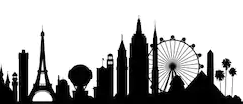 En la ciudad (in the city)					En el banco                          C.En el correo (at the post office)E.Expresiones afirmativas y negativas 					F..Past participles: irregulars~~~~~~~~~~~~~~~~~~~~~~~~~~~Gramática~~~~~~~~~~~~~~~~~~~~~~~~~~~~The subjunctive for the unknown or nonexistent (adjective clauses).Compare these 3 sentences.I’m looking for a phone that has a great camera. = Busco un celular que tenga una cámara espectacular. I’m using a phone that has a great camera = Uso un celular que tiene una cámara espectacular.I need the phone that has a great camera. Yo necesito el celular que tiene una cámara espectacular.Con un(a) amig@:Compare sentence A to sentence B. Consider the words ‘the/a’ (definite/indefinite articles el/ la /un)Consider the form of “has/tener” (tiene vs tenga)Compare sentence A to sentence C. Consider the words ‘the/a’ (definite/indefinite articles)Consider the form of  “has/ tener” (tiene vs tenga)Can you explain the role of “the/el/la” vs “a /un/una” in these sentences? _______________________________________________________________________________________________________________________Can you explain the use of why tiene is appropriate for one, but tenga is appropriate for another?              _______________________________________________________________________________________________________________________The subjunctive is used in an adjective clause that refers to a person, place, thing or idea that either does not exist or whose existence is uncertain or indefinite.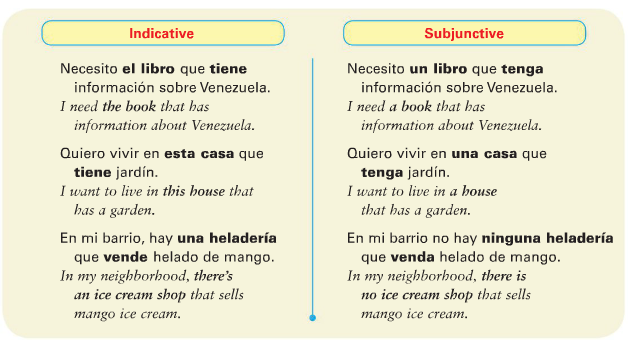 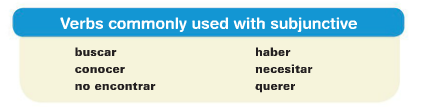 Verbs like buscar, querer, ​or ​necesitar ​plus ​que ​are used with the ​​subjunctive when they introduce something that is not known for certain. ​​ For example, you might say, I’m looking for a car that is fast.The looking for part is indicative. The is fast has to be subjunctive because it’s not certain whether this specific car exists.    =   Busco un coche que sea rápido.Use the indicative for the first verb and the subjunctive ​for ​​​the second verb. ​I want a computer that doesn’t cost a lot.    Quiero una computadora que no ___________   (costar) mucho.You also need to use the subjunctive ​with expressions that ask about something ​​that may not exist. ​Is there a _____ that __?   =     ¿Hay ___ que___? ​ Is there pizza that doesn’t have cheese? 		¿Hay pizza que no tenga queso?Do you know a _____ that ___? =    ¿Conoces a___  que___? ​ Do you know a teacher who speaks Chinese?	¿Conoces un maestro que ____________________ chino?Do you have a ____ that ____?  = ¿Tienes___ que___? ​Do you have a pen that writes with red ink?	¿Tienes una pluma que _______________ con tinta roja? ~~~If you are stating a fact, like I know someone who does this, or I have something that does this, it’s indicative, not subjunctive.~Let’s change these existent statements to non-existent/uncertain/subjunctive statements. The first one is done for you. There is a Web site that ​has ​the information. Hay un sitio web que ​tiene ​la información. ​​Change the above statement to a subjunctive situation. _Busco un sitio web que tenga la información. I am looking for a website that has the information.__________I know a family that has 2 pools. Conozco a una familia que tiene dos albercas.Change the above statement to a subjunctive situation. _______________________________________________________________________________________________________3.You know some students who speak Portuguese.  Conoces a unos estudiantes que hablan portugués.Change the above statement to a subjunctive situation. _______________________________________________________________________________________________________ A note about the A personal. When you’re talking about a hypothetical person, don’t use an “A” before the person. But if they definitely exist, use the “A.”  When using “alguien” (anyone) and “nadie” (no one) as a direct object (NOT A SUBJECT) then use the A.Busco una persona que pueda escribir en japonés = I’m looking for a person who can write in Japanese. Existence is uncertain.VS.Busco a la persona que puede escribir en japonés.  I’m looking for THE person who can write in Japanese. They do exist. No conozco a nadie que sepa jugar al hockey = I don’t know anyone who knows how to play hockey.Try these! Primero, decide si la oración es subjuntivo o indicativo. Después, escribe en español. We are looking for a student who understands math.  S or I? 								en español: ____________________________________________________________________________________________We are looking for the student who understands science. S or I? 								en español: ____________________________________________________________________________________________Is there a hotel that has a pool? S or I? 			en español: ____________________________________________________________________________________________Do you know a teacher who lives in Newcastle? S or I? 								en español: ____________________________________________________________________________________________ Are you looking for the hotel that has a pool?  S or I? 								en español: ____________________________________________________________________________________________I don’t know anyone who gets 100 (sacar cien) in chemistry. S or I? 								en español: ____________________________________________________________________________________________We need to talk to the student who gets 100 in chemistry. S or I? 								en español: ___________________________________________________________________________________________Try these! Decide whether they are S or I. then, fill in the correct verb form. Necesito una persona que  (puede/pueda) cantar bien. (need a person = uncertain = subjunctive)Buscamos a alguien que (tiene/tenga) paciencia.¿Hay restaurantes aquí que  (sirven/sirvan) comida japonesa?Tengo una amiga que  (saca/saque) fotografías muy bonitas.Hay una carnicería que  (está/esté) cerca de aquí.No vemos ningún apartamento que nos (interesa/interese).Conozco a un estudiante que  (come/coma) hamburguesas todos los días.¿Hay alguien que  (dice/diga) la verdad?Buscamos un hotel que  _________________ (tener) piscina.¿Sabe usted dónde _________________    (quedar) el Correo Central?¿Hay algún buzón por aquí donde yo _________________  (poder) echar una carta?Ana quiere ir a la carnicería que _________________  (estar) en la avenida Lecuna.Encontramos un restaurante que _________________  (servir) comida típica venezolana.¿Conoces a alguien que _________________  (saber) mandar un fax por computadora?Necesitas al empleado que _________________ (entender) este nuevo programa de computación.No hay nada en este mundo que _________________  (ser) gratis.B.Combina las ideas para hacer una oración creativa.Ex: Mi hermana necesita un vestido que sea verde y blanco para la fiesta.1. Mi abuelo necesita ___2. Mi papá quiere___3. Mi hermana busca___4. Mi hermano no tiene ___5. Yo espero encontrar___6. Mi mejor amigo(a) espera recibir ___            C.   Termina la oración con sus propias ideas   7. Necesito un coche que ___________________________________.8. En la playa, quiero encontrar a unos amigos que _____________________________________________.9. En la universidad, busco ____________________________que _____________________________.10. Los recién casados buscan una casa que _______________________________________________.11. La niña de cinco años quiere ________________________ que_____________________________.Refresher??   You may not remember /have learned ningún and algún and those positive/negative phrases. I have added them for you here:Affirmative and Negative Expressions Remember that Spanish uses a double negative: When a negative word follows the VERB, use “no” before the verb.No estoy haciendo nada ahora = I’m not doing anything now. (I’m not doing nothing)No conozco a nadie aquí = I don’t know anyone here! ( I don’t know no one)No tengo ningún problema. = I don’t have any problem. Buuuuut when you use a negative word before the verb, you don’t need the “no.”Nunca trabajo los domingos = I never work on Sundays.Affirmative and negative adjectives agree with the nouns that they modify (adjectives agree) = algunas empresas, ninguna chica  = Some businesses, no (not any) girlAlguno and ninguno change to algún and ningún when followed by a masculine singular noun: Estoy buscando algún trabajo, pero no encuentro ninguno. = I’m looking for some kind of job, but I’m not finding one.No hay ningún libro que me guste = There is no book that I like.Algo means something and nada means nothing. When a sentence is negative, nada must be used rather than algo—even when the English sentence would use “something.” In Spanish, you say something more like, “ You don’t do nothing.” Nada can also be used as an adverb to mean “not at all”: No trabajas nada = You don’t work at all.No me importa nada = I don’t care at all.Escribe en español:There is no one __________________________Is there someone? __________________________Neither he nor she __________________________Me, neither (not I, either) __________________________There is something __________________________There is nothing __________________________He never, ever __________________________ There aren’t any __________________________Answer the questions by giving the new negative expression. If it helps you, see if there is a positive word that you are making negative in your answer.¿Tienes una pluma? No, no tengo ninguna pluma.  ¿Juegas deportes? = No, no juego ningún deporte. (Do you play sports? No, I don’t play ANY[not any] sport)¿Conoces algunas chicas? = No, no conozco a ________________   chicas.¿Estás comiendo algo? = No, no estoy comiendo  _____________¿Cuándo vas a la biblioteca? = No voy _______________Yo no terminé la tarea. ¿Y tú? = No la terminé ________________________¿Vas al baile con alguien? = No, no voy con ________________________¿Hiciste algo para tu cumpleaños? = No, no hice________________________¿Le prestaste dinero a tu hermano? = No, no le presté ________________________No fui a esa fiesta. ¿Y María? = María no fue ________________________¿Saliste anoche con tus hermanos? = No, no salí con ________________________¿Cuándo visitas a tus primos? = No los visito________________________No me interesa la clase de historia. ¿Y tú? No me interesa _________________.Past participles: making verbs into adjectives!In English, we make verbs into adjectives in various ways.Write = (The book is) written. Buy = (The car is) bought. Open = (The door is) open(ed).What does “La carnicería está abierta” mean? _______________________________What verb must “abierta” come from? ______________________________How about, La oficina está cerrada? ______________________________ verb of cerrada? _________________What do you notice about the word  cerrada? ___________________________The regular verbs follow these rules:estudiar = está _____________________  (is) studied.vivir = está  ______________________   (is) lived.Comer = está _____________________  (is) eaten.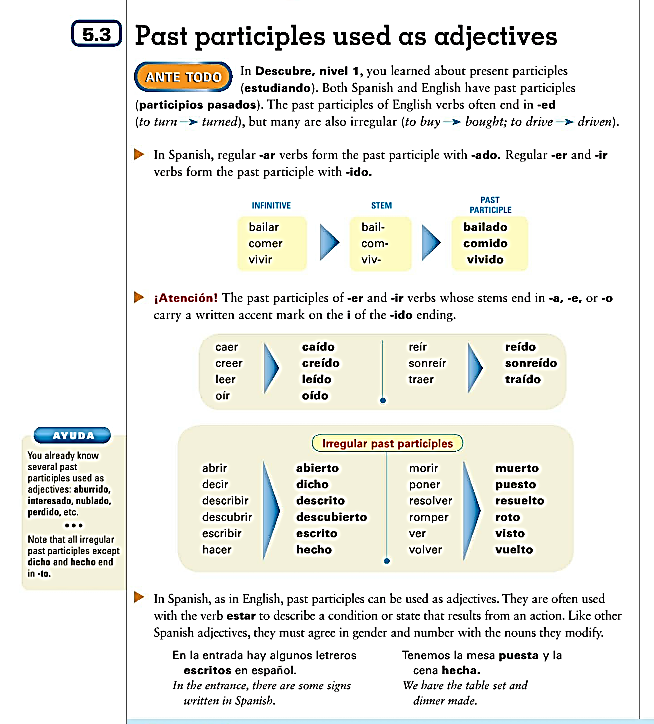 ¡Practiquemos! In the second blank, write the participle/adjective form in english. Las calles están ____________________ (viajar) con frecuencia. ___________Hoy mi peluquería favorita está _________________ (cerrar). _____________ Por eso, voy a otro salón de belleza que está _________________  (abrir) todos los días. _____________ Queda en la Plaza Bolívar, una plaza muy _________________  (conocer). _____________  Todos los productos y servicios de esta tienda están _______________   (describir) en un catálogo. _____________  El nombre del salón está _________________   (escribir) en el letrero y en la acera (sidewalk). _____________  Cuando esta diligencia esté _________________   (hacer), necesito pasar por el banco. _____________  Contesta las preguntas según el modelo.¿Compraste las entradas para la fiesta? Sí, las entradas están compradas. (Yes, the tickets are bought)¿Terminaste las tareas? _________________________________________________________¿Confirmaste las reservaciones? _________________________________________________________¿Firmaste el pasaporte? _________________________________________________________¿Lavaste la ropa? _________________________________________________________¿Resolviste el problema? _________________________________________________________¿Pagaste las cuentas? _________________________________________________________¿Hiciste las diligencias? _________________________________________________________¿Hiciste las maletas? _________________________________________________________Apuntes: ________________________________________________________________________________________________________________________________________________________________________________________________________________________________________________________________________________________________________________________________________________________________________________________________________________________________________________________________________________________________________________________________________________________________________________________________________________________________________________________________________________________________________________________________________________________________________________________________________________________________________________________________________________________________________________________________________________________________________________________________________________________________________________________________________________________________________________________________________________________________________________________________________________________________________________________________________________________________________________________________________________________________________________________________________________________________________________________________________________________________________________________________________________________________________________________________________________________________________________________________________________________________________________________________________________________________________________________________________________________________________________________________________________________________________________________________________________________________________________________________________________________________________________________________________________________________________________________________________________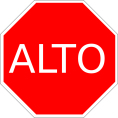 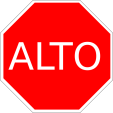 Nosotros Commands Nosotros commands express the idea of “let’s” do something. The speaker is included. To form these, you take the yo form and add the opposite “nosotros” ending. (This is the nosotros form of the present subjunctive also!). This goes for irregular “yo” forms as well. Comer como  comamos  Comamos aquí. = Let’s eat here.Compremos leche. = Let’s buy milk.Poner  pongo  Pongamos la mesa. Let’s set the table. NOTE: -AR and -ER verbs do not stem-change in the nosotros, so you do not change them in the nosotros commands. Pensar is e – ie but becomes  pensemosvolver is o- ue but becomes  volvamos-IR verbs DO stem-change in the nosotros: either to –u or -i : servir = sirvamos. pedir = _______________________Dormir = ______________________ Ex: Contemos el dinero = Let’s count the money. (Notice that, although “contar” is a stem-changer, it does not change in the nosotros command form.)To make a nosotros command negative, just add a “no” before it!  No comamos aquí = Let’s not eat here.Hacer  hago  hagamos  No hagamos la tarea = Let’s not do the homework.Verbs that end in –car, -gar, -zar are going to stem-change:Tocar  toquemos,   Pagar  paguemos,  Almorzar  almorcemos 5 irregulars: (SIDES)*You can also get the meaning “let’s” do something by using “Vamos a” but this can also mean “we are going to talk.” So to be clear, it’s best to use the nosotros command forms. Try these!Let’s do a project. _________________________________2.Let’s not go to the store. _____________________________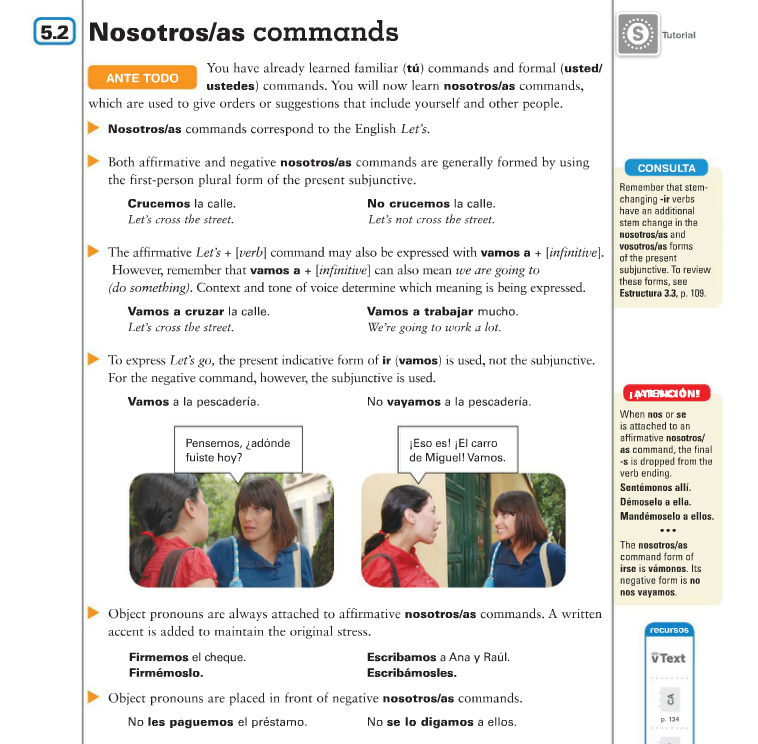 IRREGULARS:   S 		   Ir (vamos, no vayamos)		 D 		   E	                  	  S Escribe en español:Let’s go! / Let’s not go! _______________________________________________Let’s not work! ____________________________________________________Let’s buy! ____________________________________________________Let’s eat! ____________________________________________________Let’s not sign ____________________________________________________Let’s cross! (the street) ____________________________________________________Let’s get in line! ____________________________________________________Let’s not send ____________________________________________________ATTACHING PRONOUNS!For positive commands with pronouns:form the command as usual, then attach the person pronoun (IOP), then the item pronoun (DOP) if there is one.  (people first!)If there’s a DOP and a le or les, make the le or les a SE.The accent either goes on the A or the E of the –amos or –emos ending in order to keep the pronunciation correct.If there is a nos or a se attached, then the S is dropped from the –emos or –amos.Relajarse= reflexive. “let’s relax,” you drop the “S” on the end of relajemos, and then add the Nos. So you are left with “ Relajémonos” = let’s relax.Let’s brush! = cepillarse = cepillemos + nos = cepillémonos. Let’s write it! (the book) Escribámoslo. Let’s give them it! (the bracelet) Démosela. For negative commands with pronouns:first say no, then the IOP (person) then the DOP (item), then the command.If there’s a DOP and a le or les, make the le or les a SE.Javier, no se lo ofrezcamos = let’s not offer them it.Reflexives are the same, too: Let’s not put them on (the sweaters). =No nos los pongamosReflexive verbs with pronouns work the same way as an IOP: attach it first. Remember that you will always need the reflexive pronoun for the reflexive commands!Remember, not all nosotros commands are reflexive!Once you have made the command positive, make it negative on the next line.  If there are 2 pronouns, you should replace both! 					Positive +				negative -Pagar (la cuenta )  	____paguémosla    , 		        	 no la paguemosPreparar (la comida)  ________________________________________        ________________________________________    Vender  (las frutas) ________________________________________        ________________________________________    Ofrecer (el postre) ________________________________________        ________________________________________    Cruzar (la calle) ________________________________________        ________________________________________    Practicar (los deportes) ________________________________________        ________________________________________    Cepillarse (los dientes) ________________________________________        ________________________________________    Lavar (la ropa, a ellos) ________________________________________        ________________________________________    Pedir (el café) ________________________________________        ________________________________________    Servir (el pollo, a ella) ________________________________________        ________________________________________    Hacer (la tarea , a ellos) ________________________________________        ________________________________________    Ser amables  ________________________________________        ________________________________________    Encontrar (las entradas) ________________________________________        ________________________________________    Irse    ________________________________________        ________________________________________    (from English to Spanish…..complete if you like a challenge)Let’s play it! (el partido) ________________________________________    __________________________Let’s play them! (the instruments) _______________________         __________________________Let’s work! ___________________________________             __________________________Let’s help! _______________________________________                 __________________________Let’s follow them (the instructions) ______________________________   ____________________________________________Let’s get up! = _______________________________           ____________________________________________Let’s fall asleep! = _________________________         ____________________________________________Let’s brush our teeth! _______________________________          ____________________________________________Let’s brush them (the teeth) _______________________________            ____________________________________________Let’s order it! (the chicken) _______________________________           ____________________________________________Let’s study it (Spanish)  _______________________________             _______________________________ Let’s mail it to her! (la carta) _______________________________             _______________________________Let’s go out! _______________________________             ____________________________________________Let’s go! (irse) _______________________________         ____________________________________________Let’s make it (a cake) _______________________________        ____________________________________________el bancobankla carniceríabutcher shopEl centro comercialThe mallel correopost officeel estacionamientoparking lotLa farmacia                          pharmacyla fruteríafruit storehacer colato stand in line (Spain)estar formado/a/os/asTo stand / be in line (Mex) pasar porto go by/pass byhacer diligenciasto run errandsla heladeríaice cream shopla joyeríajewelry storela lavanderíalaundromatla panaderíabakeryla papeleríastationery storela pasteleríapastry shopLa peluquería        hairdresserel salón de bellezabeauty salonla pescaderíafish marketel supermercadosupermarketLa tortilleríatortilla standLa taqueríataco standla zapateríashoe storeel cajeroATM machineel cheque (de viajero)(traveler’s) checkcobrarto cash (a check)la cuenta corrientechecking accountla cuenta de ahorrossavings accountdepositarto depositfirmarto signinvertir To investllenar (un formulario)to fill out (a form)pagar a plazosto pay in installmentspagar al contado/en efectivoto pay in cashpedir prestado/ato borrowpedir un préstamoto apply for a loanser gratisto be free of chargemercado de valores /                      mercado bursátilStock marketel carteromail carrierel correopost office / the mailechar (una carta) al buzónto put (a letter) in the mailbox; to mailenviarto send; to mailmandarto send; to mail; to demandla estampilla, el sellostampel paquetepackageel sobreenvelopeD.Las direcciones  /Cómo llegarcruzarto crossla cuadra(city) blockderechostraight (ahead)la direcciónaddressdoblarto turnenfrente deopposite; facingla esquinacornerestar perdido/ato be lost(al) este(to the) easthaciatowardindicar cómo llegarto give directionsel letrerosign(al) norte(to the) north(al) oeste(to the) westquedarto be located(al) sur(to the) southAffirmatives Negatives sí (yes) no (no) alguien (somebody) nadie (nobody) algo (something) nada (nothing) también (also) tampoco (neither) o … o (either … or) ni … ni (neither … nor) siempre (always) nunca, jamás (never) alguno (algún, alguna, ninguno (ningún, ninguna, algunos, algunas) (some) ningunos, ningunas) (none, not any) abrirmorirdecirdichoponerpuestocubrircubiertocomponerescribirescritoresolverresueltodescribirromperrotohacervervistofreírvolvervueltodescubrirdescubiertoAffirmatives Negatives sí (yes) no (no) alguien (somebody) nadie (nobody) algo (something) nada (nothing) también (also) tampoco (neither) o … o (either … or) ni … ni (neither … nor) siempre (always) nunca, jamás (never) alguno (algún, alguna, ninguno (ningún, ninguna, algunos, algunas) (some) ningunos, ningunas) (none, not any) Affirmatives Negatives sí (yes) no (no) alguien (somebody) nadie (nobody) algo (something) nada (nothing) también (also) tampoco (neither) o … o (either … or) ni … ni (neither … nor) siempre (always) nunca, jamás (never) alguno (algún, alguna, ninguno (ningún, ninguna, algunos, algunas) (some) ningunos, ningunas) (none, not any) -AR verbs: -ER/IR verbs:drop the AR, add   -ado.   drop the –ER/-IR, add  -ido.Ser SeamosIrVamos (negative is vayamos)DarDemosEstarEstemosSaberSepamos